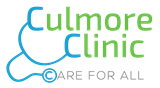 Position DescriptionVolunteer NurseCulmore Clinic is an interfaith, 501-c (3) non-profit healthcare clinic offering compassionate and culturally-appropriate medical care and supportive services to low-income adults at little to no cost in the Bailey’s Crossroads community of Fairfax County, Virginia. Volunteers founded The Clinic in 2007 and to this day it is still significantly volunteer run, allowing more resources to go toward patient care.Clinic Hours:Tuesdays 10 am -2 pmWednesdays 10 am -2 pm and 3 pm- 7 pmAdult Patient PopulationMalpractice coveredPosition Summary:This position plays a central role in the care of Culmore Clinic patients.  The nurse assesses patient for reason for visit, reviews and reconciles medications, takes vital signs, weight, and performs other applicable tests.  He/she administers medications per order and provides considerable patient teaching and support to include calls regarding lab results and prescriptions as well as one-on-one care. This position also plays a key role in managing patient flow throughout The Clinic ensuring providers stay on schedule.Requirements:Valid Virginia Nursing LicenseProof of current CPR certificationCommitment to 6 months of at least two 4-hour shifts per month An ability to coordinate and communicate schedules at least one month in advance to support planning for Clinic coverage.Fluency in one or more of languages spoken at Culmore Clinic is desiredCulmore Clinic is a special place to share your time and talents.Please consider joining us.Send resume and cover message to:  info@culmoreclinic.org